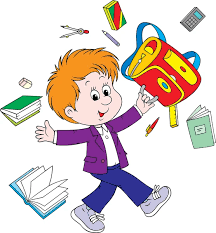                          Vážení rodiče, prarodiče                                              a přátelé školy,srdečně vás zveme na zahradní slavnosta rozloučení s páťáky,které proběhnou v úterý 27. 6. 2023 od 16 hod.v areálu ZŠ Vojkovice    Občerstvení zajištěno formou bufetu za drobný příspěvek.  Výnos z bufetu bude věnován pro potřeby žáků školy.Děkujeme a těšíme se na setkání s vámi.